Günzburg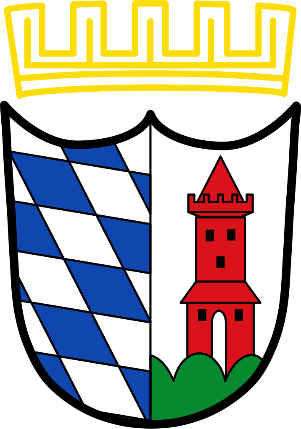 - Una Handout de Paul y Jakob -Historia / GeschichteLa localización y las vías de tráfico hicieron famosa a la ciudadPor eso los romanos se establecieron en Günzburg ->  Construyeron un fuerte                                    		->  Nacimiento de la ciudad comercial El 8 de mayo (1735) hubo un fuego grande en Günzburg   ->  La industria fue mala por el fuego                                                  Después de eso, la ciudad fue reconstruida: Dominikus Zimmermann es el constructor-> (un colegio de Günzburg se llama asi)A Maria Theresia le gustó Günzburg mucho y formaba parte de Austria(un colegio se llama asi también)Hoy / HeuteEs una ciudad con economía importante todavía: hay muchas empresas famosas, por ejemplo...Küchle Hawi -> MC DonaldsZottRobathermLEGOLAND DEUTSCHLAND (es un parque temático)Ludo Fact (juegos de mesa)Hay muchos restaurantes en la plazaGünzburg tiene unos 21 000 habitantesPara los jóvenes:Discotecas Piscinas/lagosEspacio patinador, fútbol, baloncestoEscaperoom, Paintball...Las Tradiciones / Die TraditionenFestival folclórico CarnevalGuntiafestEl mercado (todos los sabados)Mercado de navidad